EJERCICIO PERIODO2023noviembre	anoviembreENTIDADFUNCIONPROCESO11130016Protección de la diversidad biológica y del paisajeLICITACIÓN PÚBLICA (ART.17 LCE)19870825	ADQUISICIÓN DE CUPONES CANJEABLES POR COMBUSTIBLE PARA LA FLOTILLA DE VEHÍCULOS DEL CONSEJO NACIONAL DE ÁREAS PROTEGIDAS, SEGÚN CONTRATO ADMINISTRATIVO 24-2023 Y ACUERDO ADMINISTRATIVO DE APROBACIÓN DE CONTRATO AC-EV-2023-092262	COMBUSTIBLES Y LUBRICANTES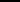 1,000,000.00NIT321052PROVEEDORUNO GUATEMALA SOCIEDAD ANONIMA19106890	ADQUISICIÓN DE PRODUCTOS ALIMENTICIOS (RACIONES CALIENTES) PARA PERSONAL GUARDA RECURSOS DEL CONSEJO NACIONAL DE ÁREAS PROTEGIDAS, REGIÓN PETÉN, CORRESPONDIENTE A LA CUARTA ENTREGA, SEGÚN CONTRATO ADMINISTRATIVO 18-2023 Y ACUERDO ADMINISTRATIVO DE APROBACIÓN DE CONTRATO AC-EV-2023-079211	ALIMENTOS PARA PERSONAS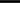 244,969.40NIT77037812PROVEEDORTEKASA SOCIEDAD ANONIMA19106890	ADQUISICIÓN DE PRODUCTOS ALIMENTICIOS (RACIONES CALIENTES) PARA PERSONAL GUARDA RECURSOS DEL CONSEJO NACIONAL DE ÁREAS PROTEGIDAS, REGIÓN PETÉN, CORRESPONDIENTE A LA TERCERA ENTREGA, SEGÚN CONTRATO ADMINISTRATIVO 18-2023 Y ACUERDO ADMINISTRATIVO DE APROBACIÓN DE CONTRATO AC-EV-2023-079.211	ALIMENTOS PARA PERSONAS244,969.40NIT77037812PROVEEDORTotal por proceso Total por funciónTEKASA SOCIEDAD ANONIMA1,489,938.801,489,938.80Total entidad	1,489,938.80SISTEMA DE GESTIONInformación de oficioPAGINA	:1	de	1Ley de acceso a la información - Art 10 Numeral 10FECHA	:13/12/2023INFORMACIÓN DE PROCESOS DE COTIZACIÓN Y LICITACIÓNHORA	: REPORTE :9:29.34R00812586.rptNOGDESCRIPCIONRENGLON PRESUPUESTARIOMONTO ADJUDICADO